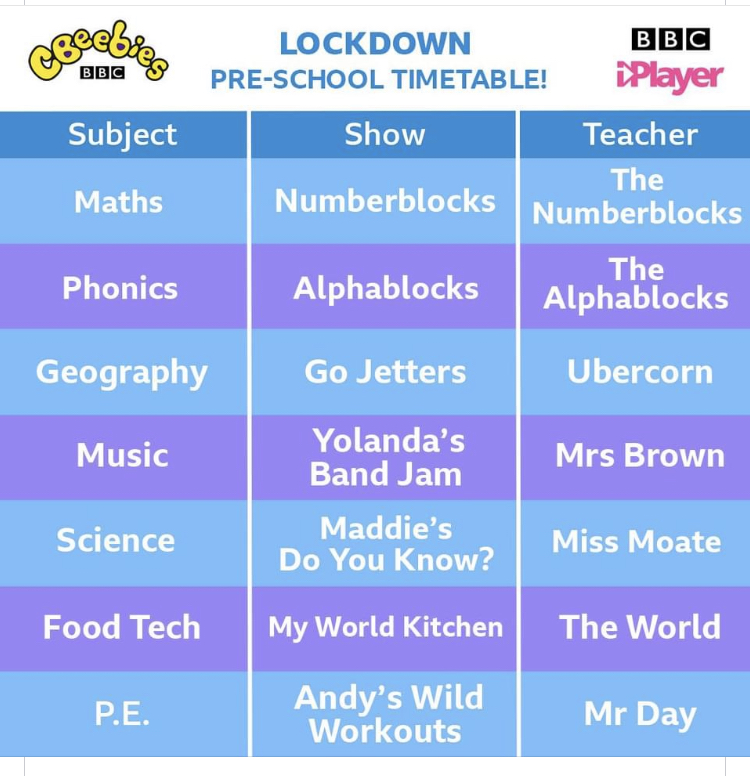 CurieCurieDate:Date:Spring Week 3Mixed curriculumMixed curriculumClass:Class:AcornDayHere is a link from our lovely PE teachers. Choose an activity and a time to suit you. Nursery & Reception Week 2 link and Family Pack Week 2 link  Whilst there are lots of lessons for your child to engage with, please remember to provide plenty of time for your child to enjoy ‘free choice play’. It is amazing how much children learn when playing, whether they are role playing different characters, creating their own narratives with small world play or constructing a masterpiece!ActivityHere is a link from our lovely PE teachers. Choose an activity and a time to suit you. Nursery & Reception Week 2 link and Family Pack Week 2 link  Whilst there are lots of lessons for your child to engage with, please remember to provide plenty of time for your child to enjoy ‘free choice play’. It is amazing how much children learn when playing, whether they are role playing different characters, creating their own narratives with small world play or constructing a masterpiece!ActivityHere is a link from our lovely PE teachers. Choose an activity and a time to suit you. Nursery & Reception Week 2 link and Family Pack Week 2 link  Whilst there are lots of lessons for your child to engage with, please remember to provide plenty of time for your child to enjoy ‘free choice play’. It is amazing how much children learn when playing, whether they are role playing different characters, creating their own narratives with small world play or constructing a masterpiece!ActivityHere is a link from our lovely PE teachers. Choose an activity and a time to suit you. Nursery & Reception Week 2 link and Family Pack Week 2 link  Whilst there are lots of lessons for your child to engage with, please remember to provide plenty of time for your child to enjoy ‘free choice play’. It is amazing how much children learn when playing, whether they are role playing different characters, creating their own narratives with small world play or constructing a masterpiece!ActivityHere is a link from our lovely PE teachers. Choose an activity and a time to suit you. Nursery & Reception Week 2 link and Family Pack Week 2 link  Whilst there are lots of lessons for your child to engage with, please remember to provide plenty of time for your child to enjoy ‘free choice play’. It is amazing how much children learn when playing, whether they are role playing different characters, creating their own narratives with small world play or constructing a masterpiece!ActivityHere is a link from our lovely PE teachers. Choose an activity and a time to suit you. Nursery & Reception Week 2 link and Family Pack Week 2 link  Whilst there are lots of lessons for your child to engage with, please remember to provide plenty of time for your child to enjoy ‘free choice play’. It is amazing how much children learn when playing, whether they are role playing different characters, creating their own narratives with small world play or constructing a masterpiece!ActivityMondayhttps://whiterosemaths.com/homelearning/early-years/growing-6-7-8/Session 1https://whiterosemaths.com/homelearning/early-years/growing-6-7-8/Session 1https://classroom.thenational.academy/lessons/to-listen-to-and-join-in-with-a-story-6mt3athttps://classroom.thenational.academy/lessons/to-listen-to-and-join-in-with-a-story-6mt3athttps://classroom.thenational.academy/lessons/the-human-race-64up6chttps://classroom.thenational.academy/lessons/the-human-race-64up6cTuesdayhttps://whiterosemaths.com/homelearning/early-years/growing-6-7-8/Session 2https://whiterosemaths.com/homelearning/early-years/growing-6-7-8/Session 2https://classroom.thenational.academy/lessons/to-map-and-speak-a-story-crw34rhttps://classroom.thenational.academy/lessons/to-map-and-speak-a-story-crw34rhttps://classroom.thenational.academy/lessons/festival-fun-cgrkcchttps://classroom.thenational.academy/lessons/festival-fun-cgrkccWednesdayhttps://whiterosemaths.com/homelearning/early-years/growing-6-7-8/Session 3https://whiterosemaths.com/homelearning/early-years/growing-6-7-8/Session 3https://classroom.thenational.academy/lessons/to-step-and-speak-a-story-cdk3gehttps://classroom.thenational.academy/lessons/to-step-and-speak-a-story-cdk3gehttps://classroom.thenational.academy/lessons/dress-to-impress-6cuk4dhttps://classroom.thenational.academy/lessons/dress-to-impress-6cuk4dThursdayhttps://whiterosemaths.com/homelearning/early-years/growing-6-7-8/Session 4https://whiterosemaths.com/homelearning/early-years/growing-6-7-8/Session 4https://classroom.thenational.academy/lessons/to-map-and-mime-moods-6cv6adhttps://classroom.thenational.academy/lessons/to-map-and-mime-moods-6cv6adhttps://classroom.thenational.academy/lessons/languages-of-the-world-cmrp2dhttps://classroom.thenational.academy/lessons/languages-of-the-world-cmrp2dFridayhttps://whiterosemaths.com/homelearning/early-years/growing-6-7-8/Session 5https://whiterosemaths.com/homelearning/early-years/growing-6-7-8/Session 5https://classroom.thenational.academy/lessons/to-draw-and-describe-characters-ctjkgdhttps://classroom.thenational.academy/lessons/to-draw-and-describe-characters-ctjkgdhttps://classroom.thenational.academy/lessons/food-across-the-globe-c4v3gthttps://classroom.thenational.academy/lessons/food-across-the-globe-c4v3gtA wide selection of educational programmes can be found on ‘CBeebies i-player’. Below is possible timetable to help you choose any programmes your child may find particularly interesting.A wide selection of educational programmes can be found on ‘CBeebies i-player’. Below is possible timetable to help you choose any programmes your child may find particularly interesting.A wide selection of educational programmes can be found on ‘CBeebies i-player’. Below is possible timetable to help you choose any programmes your child may find particularly interesting.A wide selection of educational programmes can be found on ‘CBeebies i-player’. Below is possible timetable to help you choose any programmes your child may find particularly interesting.A wide selection of educational programmes can be found on ‘CBeebies i-player’. Below is possible timetable to help you choose any programmes your child may find particularly interesting.A wide selection of educational programmes can be found on ‘CBeebies i-player’. Below is possible timetable to help you choose any programmes your child may find particularly interesting.A wide selection of educational programmes can be found on ‘CBeebies i-player’. Below is possible timetable to help you choose any programmes your child may find particularly interesting.